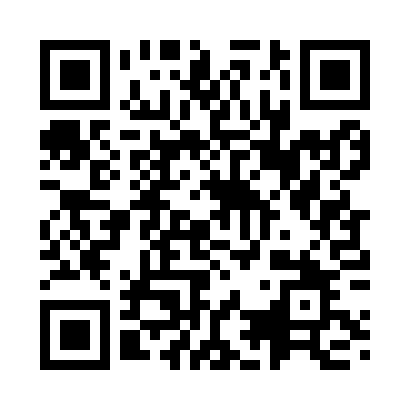 Prayer times for Langenrohr, AustriaWed 1 May 2024 - Fri 31 May 2024High Latitude Method: Angle Based RulePrayer Calculation Method: Muslim World LeagueAsar Calculation Method: ShafiPrayer times provided by https://www.salahtimes.comDateDayFajrSunriseDhuhrAsrMaghribIsha1Wed3:265:3612:534:538:1010:122Thu3:235:3512:534:538:1210:153Fri3:205:3312:534:548:1310:174Sat3:175:3212:534:548:1510:205Sun3:155:3012:534:558:1610:226Mon3:125:2812:534:568:1710:247Tue3:095:2712:534:568:1910:278Wed3:065:2512:524:578:2010:299Thu3:045:2412:524:578:2210:3210Fri3:015:2312:524:588:2310:3411Sat2:585:2112:524:588:2410:3712Sun2:555:2012:524:598:2610:3913Mon2:535:1812:524:598:2710:4214Tue2:505:1712:525:008:2810:4415Wed2:475:1612:525:008:3010:4716Thu2:445:1512:525:018:3110:4917Fri2:425:1312:525:018:3210:5218Sat2:395:1212:525:028:3310:5419Sun2:365:1112:535:028:3510:5720Mon2:365:1012:535:028:3611:0021Tue2:355:0912:535:038:3711:0222Wed2:355:0812:535:038:3811:0323Thu2:345:0712:535:048:4011:0324Fri2:345:0612:535:048:4111:0425Sat2:345:0512:535:058:4211:0426Sun2:345:0412:535:058:4311:0527Mon2:335:0312:535:068:4411:0528Tue2:335:0212:535:068:4511:0629Wed2:335:0112:535:068:4611:0630Thu2:335:0112:545:078:4711:0731Fri2:325:0012:545:078:4811:07